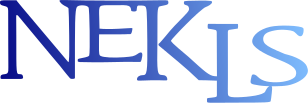 Summer PerformerMileage Reimbursement RequestThis request must be submitted by September 15.Reimbursement is for library Summer Library Program events held between May 15 and August 31. Per-mile reimbursement may not exceed the IRS Standard Mileage rate. Attach documentation showing library’s payments of mileage fees to performers.Examples of documentation include: A copy of a performer’s invoice.An email from a presenter that states mileage expense.NOTE: The maximum reimbursement per library per year is $250.Library name and address:Submit this form by September 15th by emailing to lmiller@nekls.org.			last updated August 2019DatePerformer NameMilesReimbursement AmountTotalsSignature__________________________________________________________________   Date __________________________